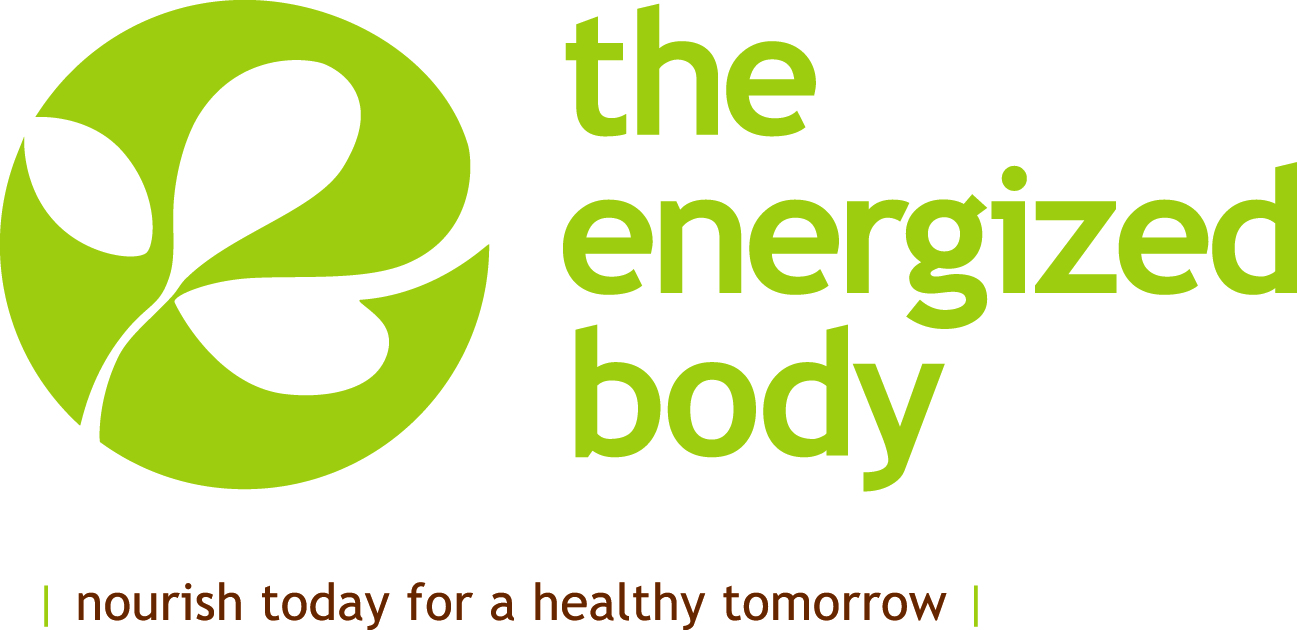 EDAMAME HUMMUS A new twist on HummusINGREDIENTS:8 oz frozen shelled Edamame ¼ cup water1TBS reduced-sodium soy sauce1TBS minced fresh ginger1 TBS  rice vinegar1 TBS tahini1 clove garlic1/8 tsp saltHot pepper sauceCook Edamame according to package directions. Puree the cooked edamame water, soy sauce, ginger, vinegar, tahini, garlic, salt and hot sauce in a food processor until smooth. Chill fro 1 hour before serving.Serve with rice crackers, pita chips and/or carrots.For a refreshing appetizer put a dollop of the edamame dip on the pita chip and top with a slice of pear sprinkled with thinly sliced crystallized ginger.